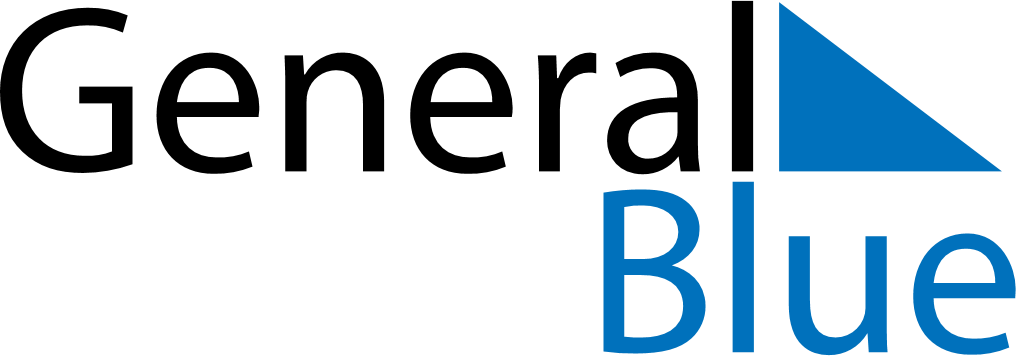 October 2024October 2024October 2024October 2024October 2024October 2024Wilchingen, Schaffhausen, SwitzerlandWilchingen, Schaffhausen, SwitzerlandWilchingen, Schaffhausen, SwitzerlandWilchingen, Schaffhausen, SwitzerlandWilchingen, Schaffhausen, SwitzerlandWilchingen, Schaffhausen, SwitzerlandSunday Monday Tuesday Wednesday Thursday Friday Saturday 1 2 3 4 5 Sunrise: 7:25 AM Sunset: 7:06 PM Daylight: 11 hours and 40 minutes. Sunrise: 7:26 AM Sunset: 7:04 PM Daylight: 11 hours and 37 minutes. Sunrise: 7:28 AM Sunset: 7:02 PM Daylight: 11 hours and 34 minutes. Sunrise: 7:29 AM Sunset: 7:00 PM Daylight: 11 hours and 30 minutes. Sunrise: 7:30 AM Sunset: 6:58 PM Daylight: 11 hours and 27 minutes. 6 7 8 9 10 11 12 Sunrise: 7:32 AM Sunset: 6:56 PM Daylight: 11 hours and 23 minutes. Sunrise: 7:33 AM Sunset: 6:54 PM Daylight: 11 hours and 20 minutes. Sunrise: 7:35 AM Sunset: 6:52 PM Daylight: 11 hours and 17 minutes. Sunrise: 7:36 AM Sunset: 6:50 PM Daylight: 11 hours and 13 minutes. Sunrise: 7:37 AM Sunset: 6:48 PM Daylight: 11 hours and 10 minutes. Sunrise: 7:39 AM Sunset: 6:46 PM Daylight: 11 hours and 6 minutes. Sunrise: 7:40 AM Sunset: 6:44 PM Daylight: 11 hours and 3 minutes. 13 14 15 16 17 18 19 Sunrise: 7:42 AM Sunset: 6:42 PM Daylight: 11 hours and 0 minutes. Sunrise: 7:43 AM Sunset: 6:40 PM Daylight: 10 hours and 56 minutes. Sunrise: 7:45 AM Sunset: 6:38 PM Daylight: 10 hours and 53 minutes. Sunrise: 7:46 AM Sunset: 6:36 PM Daylight: 10 hours and 50 minutes. Sunrise: 7:48 AM Sunset: 6:34 PM Daylight: 10 hours and 46 minutes. Sunrise: 7:49 AM Sunset: 6:33 PM Daylight: 10 hours and 43 minutes. Sunrise: 7:50 AM Sunset: 6:31 PM Daylight: 10 hours and 40 minutes. 20 21 22 23 24 25 26 Sunrise: 7:52 AM Sunset: 6:29 PM Daylight: 10 hours and 36 minutes. Sunrise: 7:53 AM Sunset: 6:27 PM Daylight: 10 hours and 33 minutes. Sunrise: 7:55 AM Sunset: 6:25 PM Daylight: 10 hours and 30 minutes. Sunrise: 7:56 AM Sunset: 6:23 PM Daylight: 10 hours and 27 minutes. Sunrise: 7:58 AM Sunset: 6:22 PM Daylight: 10 hours and 23 minutes. Sunrise: 7:59 AM Sunset: 6:20 PM Daylight: 10 hours and 20 minutes. Sunrise: 8:01 AM Sunset: 6:18 PM Daylight: 10 hours and 17 minutes. 27 28 29 30 31 Sunrise: 7:02 AM Sunset: 5:17 PM Daylight: 10 hours and 14 minutes. Sunrise: 7:04 AM Sunset: 5:15 PM Daylight: 10 hours and 11 minutes. Sunrise: 7:05 AM Sunset: 5:13 PM Daylight: 10 hours and 7 minutes. Sunrise: 7:07 AM Sunset: 5:12 PM Daylight: 10 hours and 4 minutes. Sunrise: 7:08 AM Sunset: 5:10 PM Daylight: 10 hours and 1 minute. 